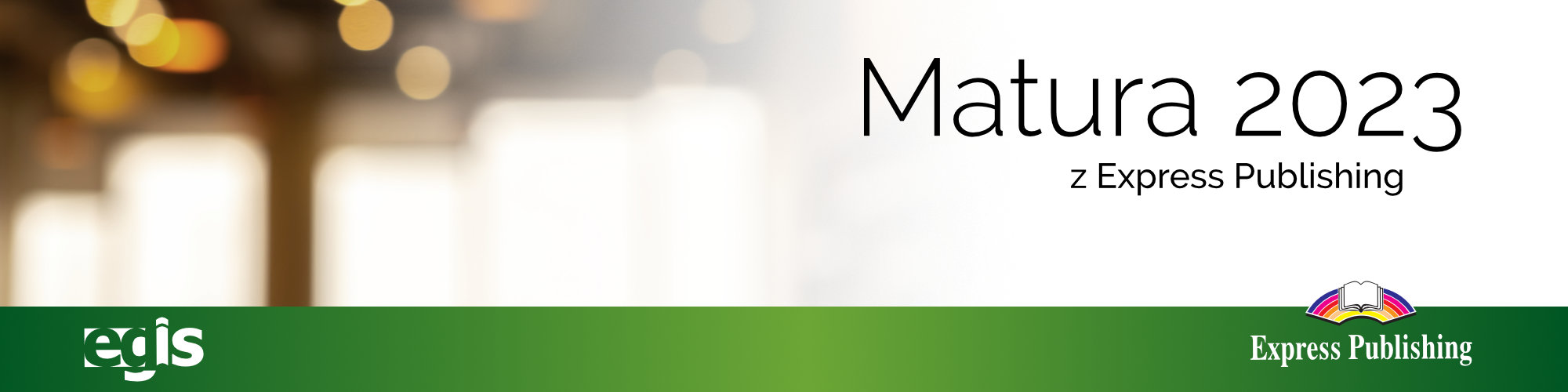 ROZUMIENIE ZE SŁUCHU
POZIOM PODSTAWOWY (B1+/B2)Usłyszysz dwukrotnie reklamę letniego obozu. Na podstawie informacji zawartych w nagraniu uzupełnij luki 1–5, tak aby jak najbardziej precyzyjnie oddać sens wysłuchanego tekstu. Luki należy uzupełnić w języku angielskim.ROZUMIENIE ZE SŁUCHU
POZIOM ROZSZERZONY (B2+/C1)Usłyszysz dwukrotnie rozmowę na temat wielkiego trzęsienia ziemi na Alasce. Na podstawie informacji zawartych w nagraniu uzupełnij luki 1–5 w notatce, tak aby jak najbardziej precyzyjnie oddać sens wysłuchanego tekstu. Luki należy uzupełnić w języku angielskim.STEM CAMPMonday 1st to Friday 1) ......................................... 9:00 am to 2) .........................................  pmBluecliffe College, 3) ........................................., BirminghamLectures and seminars from leading figures in STEMCreate Your STEM CV workshop with Anna 4) .........................................CEO of SmartSolutionHands-on projects and experimentsCost: 5) £ .........................................  each when two or more sign up togetherbluecliffecollege.ac.uk/stemcampTel: 6) .........................................Be the future!The Great Alaskan Earthquakemeasured 1) .......................... on the Richter Scaletook place on 2) .........................., 1964 at 5:36 pm and lasted for ca. 3) .......................... minutesthe epicentre was in the south of Alaska, 20 km north of Prince William Sound, 64 km west of 4) .......................... the death toll was 131 totalrelated disasters included tsunamis with waves as high as 60 metres, landslides, floods and firesthe estimated cost was up to 400 million (1964 dollars), or 5) .......................... (modern equivalent)